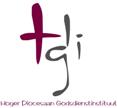 	Voortgezette opleiding rooms-katholieke  godsdienstAcademiejaar 2018-2019Mondeling examen: woensdag 5 juni 2019 om 14uMODULE 1DATUMONDERWERPLESGEVERLES 110/10/2018Kennismaking/ visietekst van het vak r-k godsdienst Katrien TonnardLES 217/10/2018Godsdienstleerplannen: invalshoekenKatrien TonnardLES 324/10/2018Componenten van levensbeschouwelijke groei ZILL verkenningKatrien TonnardLES 47/11/2018Communicatie en leerprocesKatrien TonnardLES 514/11/2018Bijbel: structuur en hoofdlijnenChrétien VermachelenLES 621/11/2018Liturgisch en pastoraal jaarFrancis De WestelinckLES 728/11/2018KindheidsevangeliënJos De MuynckLES 85/12/2018Leerprocessen: bibliodramaMyriam De BackerLES 912/12/2018Leerprocessen: muzische werkvormenKatrien TonnardLES 1019/12/2018Filosoferen en theologiseren in de klasMieke DesmetMODULE 2DATUMONDERWERPLESGEVERLES 116/01/2019Kleuteronderwijs: uitwerken van een onderwijsarrangementLager onderwijs: Jozef   Sabien LagrainMyriam De BackerLES 223/01/2019Kleuteronderwijs: uitwerken van een onderwijsarrangementLager onderwijs: Paulus   Sabien LagrainMyriam De BackerLES 330/01/2019Jezus en JezusbeeldFrancis De WestelinckLES 46/02/2019ParabelsFrancis De WestelinckLES 513/02/2019KinderbijbelsMyriam De BackerLES 620/02/2019De lijdensverhalen in de evangeliënChrétien VermachelenLES 727/02/2019Verrijzenisverhalen Chrétien VermachelenLES 813/03/2019Pinksteren en KerkChrétien VermachelenLES 920/03/2019gebedsvieringen naar Pasen toe Sabien LagrainLES 1027/03/2019MariaSabien Lagrain